Insides™ Tube Insertion - Instrução de trabalho  Antes de usar este documento, leia com atenção o The Insides™ System Setup Guide e The Insides™ System Instructions and Technical Description. Esta instrução de trabalho deve atuar como um alerta visual e lembrete das tarefas-chave, mas não contém todas as informações necessárias. Preparar a estação de trabalho.LuvasO Tubo Insides™ A Bomba Insides™Prepare o Tubo Insides™ .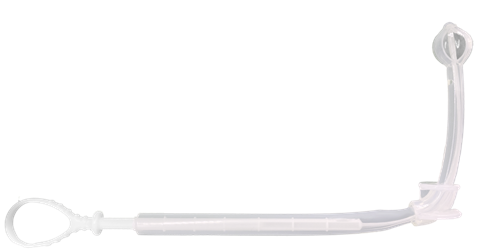 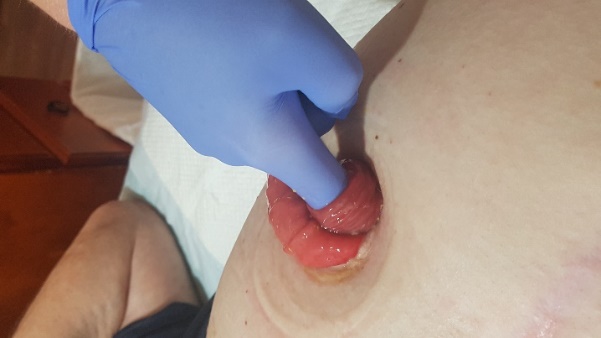 Apalpar digitalmente o intestino distal para determinar se o tubo é adequado, e a direção e distância até a fáscia. Preparar o Tubo para a inserção. 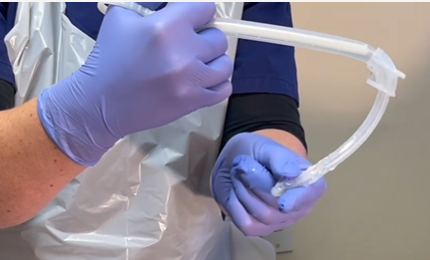 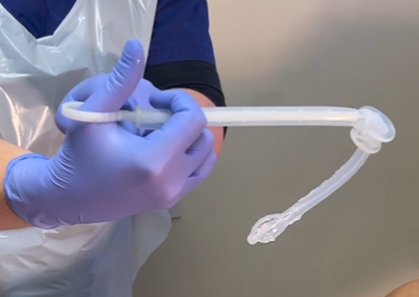 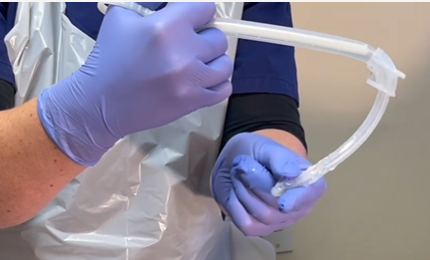 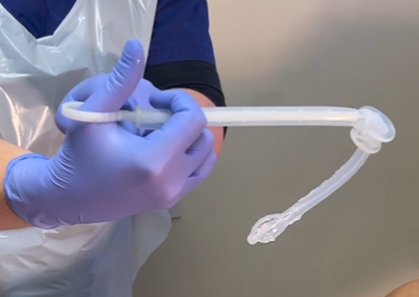 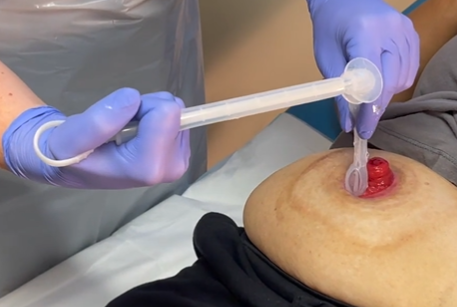 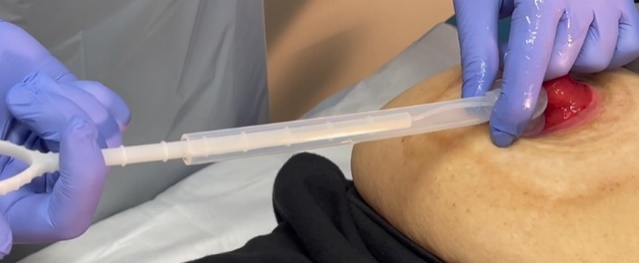 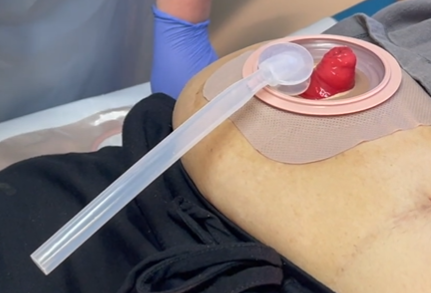 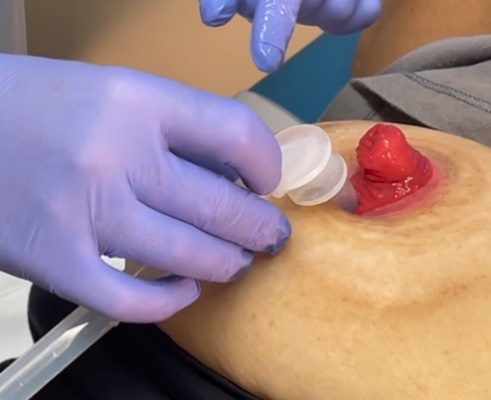 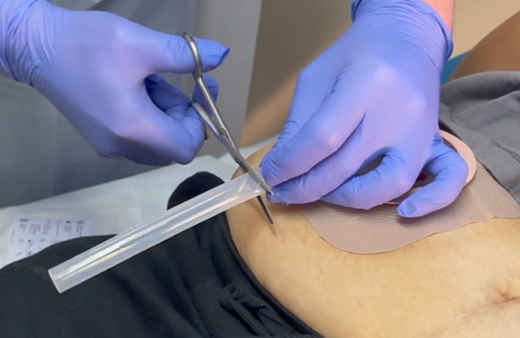 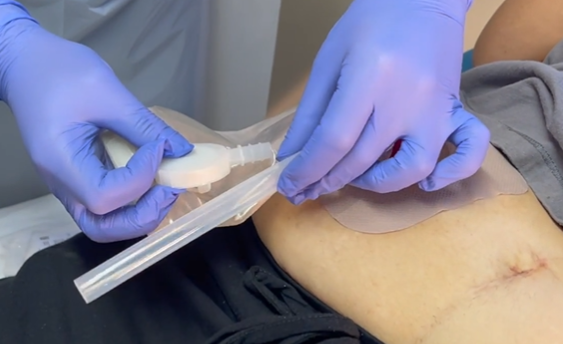 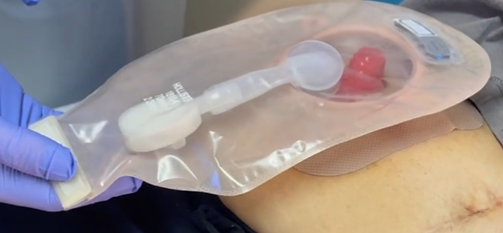 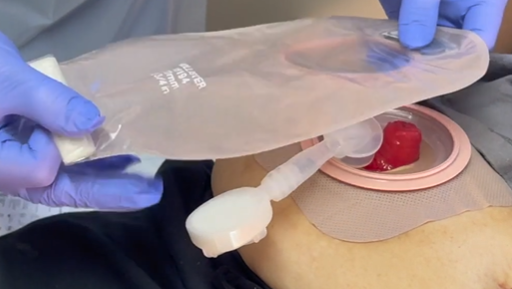 